就业信息获取平台一、就业信息获取渠道（一）政策性就业信息1.教育部大学生就业网（“政策”栏）：http://www.ncss.cn/2.大学生志愿服务西部计划网：https://xibu.youth.cn/3.全国征兵网：https://www.gfbzb.gov.cn/（二）非政策性就业信息1.校园渠道（1）南开大学就业信息网：https://career.nankai.edu.cn（2）微信公众号“南开就业”、“南开学生立公研究会”、“NK职协”（3）飞书订阅号“南开就业”（4）飞书群“NKU2024届毕业生就业群”（飞书扫码进群）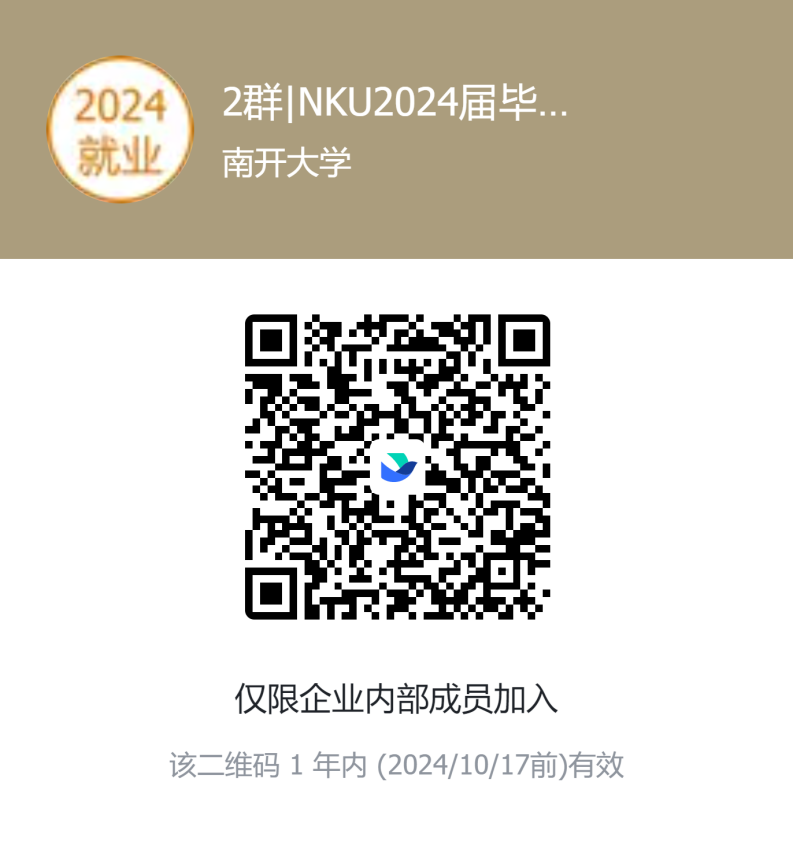 2.各类招聘平台网站（1）应届生求职网：http://www.yingjiesheng.com/（2）新职业网：http://www.ncss.cn/（3）智联招聘：https://www.zhaopin.com/（4）前程无忧：https://www.51job.com/（5）BOSS直聘：https://www.zhipin.com/（6）中华英才网：http://campus.chinahr.com/（7）国聘校招版：https://campus.iguopin.com/（8）猎聘：https://www.liepin.com/3.其他渠道（1）关注用人单位官方网站、公众号（2）关注其他高校校园招聘网、就业微信公众号；（3）通过校友、亲友等获取就业信息二、其他求职类相关资源（一）行业信息获取渠道1.今日头条：关注“行业报告研究院”2.微信公众号：钛媒体、行业研究、行业研究报告、行行查3.行业信息相关网站：（1）艾瑞网（各类行业研究报告）：https://report.iresearch.cn/（2）中文互联网数据资讯网：http://www.199it.com/newly（3）数据局（各类行业报告与调研数据）：http://www.shujuju.cn/（4）电子工程网（行业信息整合网站）：https://ee.ofweek.com/（二）职业信息获取渠道1.学职平台-职业百科：https://xz.chsi.com.cn/occupation/index.action2.O*NET网站（职业霍兰德兴趣代码）：https://www.onetonline.org/